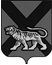 ТЕРРИТОРИАЛЬНАЯ ИЗБИРАТЕЛЬНАЯ КОМИССИЯ
МИХАЙЛОВСКОГО РАЙОНАРЕШЕНИЕс. Михайловка  По результатам досрочных выборов главы Сунятсенского сельского поселения, состоявшихся 10 сентября 2017 года, в соответствии со статьей 88 Избирательного кодекса Приморского края, территориальная избирательная комиссия Михайловского района   РЕШИЛА:           1. Зарегистрировать  избранного главу Сунятсенского сельского поселения Ухаботина Александра Сергеевича, который получил наибольшее число голосов избирателей, принявших участие в голосовании.                       2. Выдать  Ухаботину Александру Сергеевичу удостоверение установленного образца.     3. Разместить настоящее решение на официальном сайте территориальной избирательной комиссии Михайловского района в информационно-телекоммуникационной сети «Интернет».14.09.2017                          68/441О регистрации  главы Сунятсенского сельского поселения Председатель  комиссииН.С. ГорбачеваСекретарь комиссииВ.В. Лукашенко